Задачи воспитания – это те проблемы организации конкретных видов и форм деятельности, которые необходимо решить для достижения цели воспитания. Соотношение цели и задач можно образно представить в виде соотношения пьедестала и ведущих к нему ступеней. Календарный план воспитательной работы – разрабатываемый в соответствии с рабочей программой воспитания и конкретизирующий ее применительно к текущему учебному году перечень конкретных дел, событий, мероприятий воспитательной направленности. Коллектив – сложная социальная система, характеризующаяся единством организации и психологической общности. Сделанный в данном определении акцент на двойственной природе коллектива (и как организации, и как общности) чрезвычайно важен. Это означает, что для настоящего коллектива характерно: 1) органичное сочетание его формальной структуры (выраженной в иерархии социальных ролей и системе самоуправления) и структуры неформальной (выраженной в делении коллектива на стихийно складывающиеся микрогруппы и появлении неофициальных лидеров); 2) ориентированность норм и ценностей, задаваемых коллективом, и норм и ценностей, привносимых в коллектив каждым его членом; 3) гармоничное соединение деловых и неофициальных межличностных отношений его членов. Направления воспитания – это основные векторы осуществления воспитательной работы школы, ориентирующие ее на решение цели и задач воспитания. Это своеобразные магистральные пути организации школьной воспитательной работы (например: воспитание на уроке, воспитание в рамках курсов внеурочной деятельности и дополнительного образования, воспитание через классное руководство и т.п.). Федеральная образовательная программа включает в себя учебно-методическую документацию, в состав которой входят федеральная рабочая программа воспитания, примерный режим и распорядок дня, федеральный календарный план воспитательной работы и иные компоненты. ФГОС и Федеральная программа являются основой для самостоятельной разработки и утверждения ДОО образовательных программ образования, обязательная часть которых должна соответствовать Федеральной программе и оформляется в виде ссылки на нее. Федеральная программа определяет объем обязательной части этих Программ, в соответствии с ФГОС. Рабочая программа воспитания образовательной организации - комплекс основных характеристик осуществляемой в образовательной организации воспитательной работы (цель, задачи, представленные в соответствующих модулях основные сферы совместной воспитывающей деятельности педагогов и обучающихся, основные направления самоанализа воспитательной работы), структурируемый в соответствии с федеральной программой воспитания как составляющей федеральной образовательной программы. Развитие личности – процесс качественных изменений, происходящих в личности человека под влиянием природных и социальных, внешних и внутренних факторов. Близким по смыслу понятию «развитие» является понятие «формирование» – то есть развитие личности человека, ориентированное на существующие в культуре данного общества те или иные конкретные формы, образцы, идеалы. Развитие личности ребенка происходит в процессе его стихийной социализации, воспитания и саморазвития. Результат воспитания – это те изменения в личностном развитии детей, которые взрослые (родители или педагоги) получили в процессе их воспитания. Результаты воспитания всегда связаны с его целью: цель – это планируемый, воображаемый, ожидаемый результат, а результат – это реализованная, достигнутая цель. Результаты воспитания сложно поддаются фиксации и носят вероятностный характер. Соотношение цели и результатов воспитания позволяет сделать вывод о качестве воспитания.Саморазвитие личности – это процесс осознанного и самостоятельного развития человеком себя как личности, конструирования своей индивидуальной картины мира, выработки собственной позиции по отношению к окружающему миру, к другим людям, к самому себе. Саморазвитие включает в себя процессы самопознания, самоопределения и самореализации. Самоуправление – это режим протекания совместной и самостоятельной деятельности школьников, обеспечивающий позитивную динамику равноправных отношений в детской среде и задающий реальные возможности для личностного самоопределения детей. Семья, находящаяся в социально опасном положения – семья, имеющая детей, находящихся в социально опасном положении, а также семья, где родители или законные представители несовершеннолетних не исполняют своих обязанностей по их воспитанию, обучению и (или) содержанию и (или) отрицательно влияют на их поведение либо жестоко обращаются с ними.Социализация – это процесс освоения человеком социальных норм, включения в систему социальных отношений и складывания на этой основе его картины мира. Социализация может быть стихийной, а может быть управляемой (управляемую социализацию принято называть воспитанием). Цель воспитания – это те изменения в личности детей, которые педагоги стремятся получить в процессе реализации своей воспитательной деятельности. Это ожидаемый, планируемый результат воспитательной деятельности. Ценность – это значимость для людей тех или иных объектов и явлений. В основе воспитания всегда лежат те или иные ценности, на которые взрослый старается ориентировать детей (например: Человек, Семья, Отечество, Земля, Мир, Культура, Труд, Знания). Систему устремлений личности, выражающуюся в предпочтении определенных ценностей и построение на их основе способов поведения, обычно называют ценностными ориентациями. Цели и задачи3.1. Цель ШВР – развитие всесторонне развитой личности, создание условий для самоопределения и социализации обучающихся на основе социокультурных, духовно-нравственных ценностей и принятых в российском обществе правил и норм поведения в интересах человека, семьи, общества и государства, формирование у обучающихся чувства патриотизма, гражданственности, уважения к памяти защитников Отечества и подвигам Героев Отечества, закону и правопорядку, человеку труда и старшему поколению, взаимного уважения, бережного отношения к культурному наследию и традициям многонационального народа Российской Федерации, природе и окружающей среде, обеспечения межведомственного взаимодействия.3.2. Задачи:формирование социального паспорта образовательной организации;планирование и организация воспитательной работы общеобразовательной организации;создание условий для воспитания у обучающихся активной гражданской позиции, гражданской ответственности, основанной на традиционных культурных, духовных и нравственных ценностях российского общества, а также для осуществления личностного развития обучающихся;реализация воспитательных возможностей общеколледжных  ключевых дел, поддержка традиций их коллективного планирования, организация, проведения и анализа в  сообществе колледжа;вовлечение обучающихся в работу объединений, секций, клубов, студий, внеурочную деятельность образовательной организации для реализации их воспитательных возможностей;поддержка ученического самоуправления (на уровне колледжа  и групп ); поддержка деятельности детских общественных объединений функционирующих на базе колледжаорганизация работы школьных медиа (газета, радио, телевидение, интернет сообщества), реализация их воспитательного потенциала; развитие предметно-эстетической среды колледжа и реализация ее воспитательные возможности;организация работы с семьями обучающихся, их родителями или законными представителями, направленная на совместное решение проблем личностного развития детей.Совместно с Советом по профилактике общеобразовательной организации ШВР осуществляет:организацию работы по профилактике безнадзорности и правонарушений;выявление детей и семей, находящихся в социально опасном положении;вовлечение обучающихся, в том числе находящихся в социально опасном положении, в работу кружков и спортивных секций, досуговую деятельность во внеурочное и каникулярное время, в том числе в рамках взаимодействия с социокультурными центрами в муниципальных образованиях, детскими и молодежными организациями;проведение мониторинга организации профилактической работы в рамках воспитательной деятельности;организацию работы по защите обучающихся от информации, причиняющей вред их здоровью и психическому развитию.. Основные направления работы4.1. Создание единой системы воспитательной работы образовательной организации.4.2. Определение приоритетов воспитательной работы.4.3. Организация и проведение культурно-массовых мероприятий, тематических выставок, внеклассной и внеколледжной работы, спортивных соревнований, конкурсов.4.4. Развитие системы дополнительного образования в колледже.4.5. Организация трудовой занятости, оздоровления и досуга в каникулярное время.4.6. Индивидуальные и групповые формы работы (консультации, анкетирование, тестирование, наблюдение, коррекционно-развивающие занятия).4.7. Проведение лекций, бесед, в том числе с привлечением специалистов служб системы профилактики.4.8. Оформление информационных стендов, размещение информации о деятельности ШВР на официальном сайте образовательной организации, выпуск стен газет.4.9. Систематическое информирование педагогического коллектива, родительской общественности о ходе и результатах воспитательной работы в образовательной организации.5. План работы ШВР на учебный год разрабатывается в соответствии с принципами и структурой рабочей программы воспитания общеобразовательной организации, рассматривается на педагогическом совете общеобразовательной организации и утверждается приказом руководителя образовательной организации.Состав ШВР утверждается приказом руководителя общеобразовательной организации. Количественный состав ШВР определяет руководитель общеобразовательной организации.В соответствии с решением руководителя общеобразовательной организации в состав ШВР могут входить: заместитель руководителя по воспитательной работе, советник руководителя по воспитательной работе и работе с детскими объединениями, социальный педагог, педагог-психолог, кураторы групп, руководитель спортивного клуба, педагоги дополнительного образования, представители родительской общественности, члены ученического самоуправления,  а также внешние социальные партнеры и иные заинтересованные представители (например, инспектор по делам несовершеннолетних территориального отделения управления Министерства внутренних дел по Ярославской области, специалист территориальной комиссии по делам несовершеннолетних и защите их прав, казачества, священнослужители, руководители военно-патриотических клубов и т.д.).Обязанности специалистов штаба Руководитель общеобразовательной организации осуществляет общее руководство ШВР. 3.2. Заместитель руководителя по воспитательной работе осуществляет:- планирование, организацию, контроль и анализ воспитательной работы в образовательной организации, в том числе в рамках реализации рабочей программы воспитания, программы коррекционной работы;- организацию, контроль, анализ и оценку результативности работы ШВР;- организацию взаимодействия специалистов ШВР со службами системы профилактики (комиссией по делам несовершеннолетних, органами социальной защиты населения, здравоохранения, молодежной политики, внутренних дел, центрами занятости населения, администрациями муниципальных образований и т.д.);3.3. Советник руководителя общеобразовательной организации по воспитательной работе и работе с детскими объединениями выполняет следующие должностные обязанности:Во взаимодействии с заместителем руководителя общеобразовательной организации по воспитательной работе: - участвует в разработке и реализации и анализе рабочей программы и календарного плана воспитательной работы в образовательной организации, в том числе с учетом содержания деятельности Российского движения детей и молодёжи «Движение первых»;- участвует в организации предметно-эстетической среды образовательной организации и придание ей воспитательного содержания (центры детских инициатив) с учетом методических рекомендаций по созданию центра детских инициатив;- организовывает участие педагогов, обучающихся и их родителей (законных представителей) в проектировании рабочих программ воспитания;- обеспечивает вовлечение обучающихся в творческую деятельность по основным направлениям воспитания; - участвует в организации отдыха и занятости обучающихся в каникулярный период; - организовывает педагогическое стимулирование обучающихся к самореализации и социально-педагогической поддержки.С привлечением педагогических и иных работников образовательной организации: - участвует в работе педагогических, методических советов, в подготовке и проведении родительских собраний, оздоровительных, воспитательных и иных воспитательных мероприятий, предусмотренных образовательной программой образовательной организации; - участвует в составлении социального паспорта образовательной организации и на основе его анализа вносит предложения по корректировке плана воспитательной работы образовательного учреждения;- осуществляет координацию деятельности различных детских общественных объединений и некоммерческих организаций, деятельность которых направлена на укрепление гражданской идентичности, профилактику правонарушений среди несовершеннолетних, вовлечение детей и молодежи в общественно полезную деятельность, по вопросам воспитания обучающихся в как в рамках образовательной организации, так и в рамках внеурочной деятельности и в каникулярный период; - организует подготовку и реализацию дней единых действий в рамках Всероссийского календаря образовательных событий, приуроченных к государственным и национальным праздникам Российской Федерации; - обеспечивает информирование и вовлечение обучающихся для участия в днях единых действий Всероссийского календаря образовательных событий, а также всероссийских конкурсов, проектов и мероприятий различных общественных объединений и организаций; - организует и проводит мероприятия, направленные на формирование у обучающихся общероссийской гражданской идентичности и неприятие идеологии терроризма; - оказывает содействие в создании и деятельности первичного отделения Российского движения детей и молодёжи «Движение первых», оказывает содействие в формировании актива школы; - выявляет и поддерживает реализацию социальных инициатив учащихся общеобразовательной организации (с учетом актуальных форм организации соответствующих мероприятий), осуществляет сопровождение детских социальных проектов, в том числе в рамках школьного инициативного бюджетирования; - составляет медиаплан  мероприятий колледжа ;- создает/ координирует сообщества своей образовательной организации по вопросам воспитания в социальных сетях; - организует взаимодействие со средствами массовой информации, а также контролирует работу школьного медиа-центра;- осуществляет взаимодействие с общественными организациями по предупреждению негативного и противоправного поведения обучающихся;- организует информирование обучающихся о действующих детских общественных организациях, объединениях;- обеспечивает взаимодействие органов самоуправления, педагогического коллектива, родительского сообщества образовательной организации и детских общественных организаций;- осуществляет взаимодействие с родителями в части привлечения к деятельности детских организаций.3.4. Социальный педагог:- осуществляет контроль за организацией профилактической деятельности классных руководителей;- организует профилактическую работу направленную на выявление социальных рисков, детей и семей, находящихся в социально опасном положении, требующих особого педагогического внимания;- принимает участие в разработке мер по профилактике социальных девиаций среди обучающихся;- осуществляет индивидуальную работу с обучающимися, находящимися на профилактических учетах различного вида (в том числе путём вовлечение обучающихся в досуговую деятельность во внеурочное и каникулярное время);- организует взаимодействие с центрами занятости населения по трудоустройству детей, находящихся в социально опасном положении;- реализует восстановительные технологии в рамках деятельности службы медиации в образовательной организации;- составление социального паспорта образовательной организации и на основе его анализа формирование прогнозов тенденций изменения ситуации в образовательной организации с целью внесения предложений по корректировке плана воспитательной работы образовательного учреждения.3.5. Руководитель спортивного клуба:- обеспечивает координацию деятельности педагогов и воспитанников  спортивного клуба колледжа  по организации воспитательной (в т.ч. профилактической) деятельности, направленной на пропаганда здорового образа жизни, в том числе в рамках внеурочной занятости обучающихся, а также в каникулярное и внеурочное время;- осуществляет привлечение к занятиям спортом максимального числа обучающихся, в том числе состоящих на разных видах учета или требующих особого педагогического внимания;- организует и проводит спортивно-массовые мероприятия с детьми.3.6. Педагоги дополнительного образования:- осуществляют организацию и проведение культурно-массовых мероприятий, в том числе социально значимых проектов и акций;- вовлекают во внеурочную деятельность обучающихся, в том числе требующих особого педагогического внимания.3.7. Педагог-организатор :- организует работу органов ученического самоуправления;- организует проведение мероприятий, направленных на вовлечение обучающихся в работу детских и молодёжных общественных организаций и объединений;- организует работу обучающимися, требующих особого педагогического внимания, по средством вовлечения их в социально значимые мероприятия.3.8. Инспектор по делам несовершеннолетних (сотрудник территориальной комиссии по делам несовершеннолетних и защите их прав):- организует правовое просвещение участников образовательного процесса, индивидуальную работа с обучающимися и родителями (законными представителями несовершеннолетних), семьями, состоящими на разных видах учетах;- участвует в реализации воспитательных и профилактических мероприятий исходя из плана воспитательной работы, с учетом решений, принятых на заседании ШВР. 4. Организация деятельности ШВР:4.1.Заседания ШВР проводятся по мере необходимости, но не менее 
2 раз в квартал (не менее 8 плановых заседаний в год).4.3. На заседаниях ШВР происходит планирование и оценка деятельности специалистов ШВР, члены ШВР представляют предложения 
по организации воспитательной работы, отчеты о проделанной работе, мониторинг результатов и т.д.4.4. Контроль за выполнением плана работы ШВР осуществляется внутренней системой оценки качества образования (далее – ВСОКО), которая представляет собой совокупность оценочных процедур, направленных на обеспечение качества образовательной деятельности, условий, результата, выстроенных на единой концептуальной основе.4.5. Отчет о деятельности ШВР формируется по окончанию учебного года.5. Члены ШВР имеют право:5.1.Принимать участие в заседаниях педсоветов, советов профилактики в работе других рабочих групп.5.2. Посещать внеклассные, внеколледжные мероприятия.5.3. Знакомиться с необходимой для работы документацией.5.4. Выступать с обобщением опыта воспитательной работы.5.5. Обращаться, в случае необходимости, через администрацию колледжа с ходатайствами в соответствующие органы по вопросам, связанным с оказанием помощи обучающимся.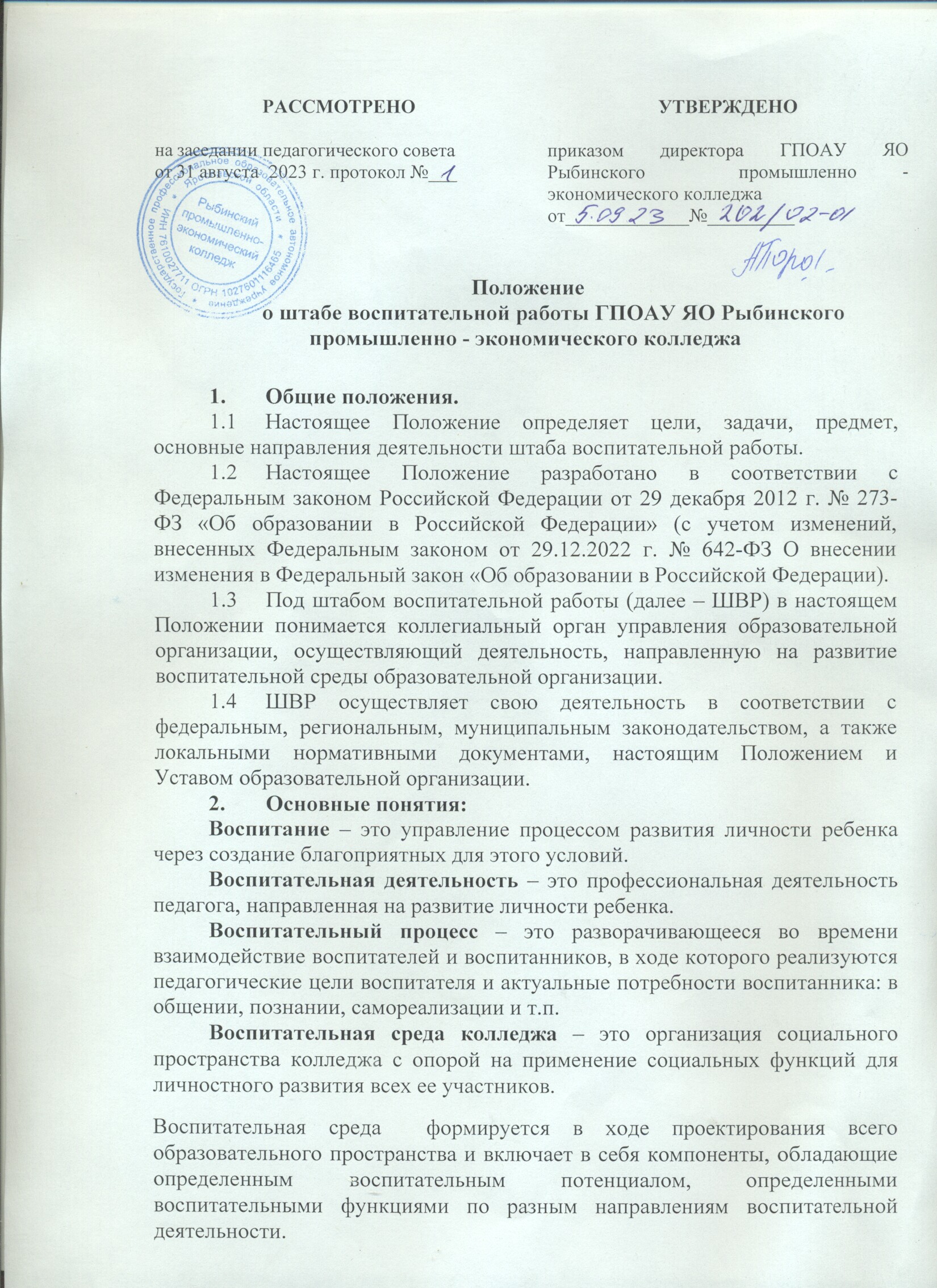 